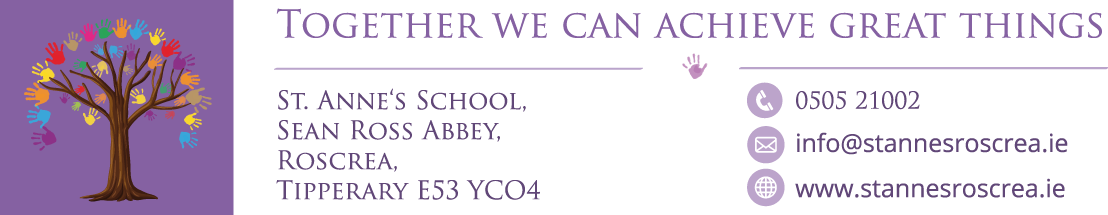 Board of Management 2023-2027Andrew Walsh (Chairperson)Anne Comerford (Principal)Kathryn McDowell (Teacher Nominee)Bill Smith  (Patron Nominee)Mary Deane (Parent Nominee)Patrick O’Sullivan (Parent Nominee)Margaret Moloney (Community Nominee)Sean Hogan (Community Nominee)